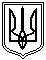 Миколаївська міська радаПостійна комісія міської ради зпитань прав людини, законності,гласності, антикорупційної політики, місцевого самоврядування,депутатської діяльності та етикиПРОТОКОЛ   № 71від 27.11.2018          Засідання постійної комісії міської ради з питань прав людини, законності,гласності, антикорупційної політики, місцевого самоврядування,депутатської діяльності та етикиПрисутні депутати Миколаївської міської ради VII скликання:Заступник голови постійної комісії – Панченко Ф.Б. Секретар постійної комісії – Кісельова О.В.Члени комісії : Жвавий Д.К., Дятлов І.С.Відсутні члени комісії:, Бурганенко О.І., Гранатуров Ю.І.- службова необхідність, Малікін О.В.-лікарняний.Запрошені та присутні:Цимбал А.А. - директор управління архітектури та містобудування Миколаївської міської ради – головний архітектор міста;Нефьодов О.А. - заступник начальника управління – начальник відділу містобудівного кадастру та обліку об’єктів містобудування;Гончарук В.Б. – директор Миколаївського міського центру соціальних служб для сім’ї, дітей та молоді;Фаюк В.В. - заступник начальника управління охорони здоров’я Миколаївської міської ради;Любаров Ю.Й. – начальник Управління з питань культури та охорони культурної спадщини Миколаївської міської ради;Бочарова І.В. – директор юридичного департаменту Миколаївської міської ради;Чорна І.І. - начальник управління фінансів департаменту праці та соціального захисту населення Миколаївської міської ради;Лазарєв Д.А. – директор департаменту з надання адміністративних послуг Миколаївської міської ради;Мкртчян М.С. - начальник комунального майна Миколаївської міської ради;Миколаївської міської ради;Представники ЗМІ та інші особи.РОЗГЛЯНУЛИ :Внесення до порядку денного :п. 1.3. Лист Миколаївського міського центру соціальних служб для сім’ї, дітей та молоді від 24.10.2018 №1697 за вх.№ 7269 від 26.10.2018 щодо розгляду та погодження проекту рішення міської ради «Про внесення змін та доповнень до рішення Миколаївської міської ради від 12.12.2013 №36/5 «Про затвердження Положення про Миколаївський міський центр соціальних служб для сім’ї, дітей та молоді (зі змінами та доповненнями)»;п. 1.2. Звернення директора департаменту з надання адміністративних послуг               Лазарєва Д.А. від 23.11.2018 №19.02.02.10/19104/18 за вх.№7617 від 23.11.2018 щодо розгляду проекту рішення міської ради «Про затвердження Положення про інформаційну систему «Реєстр територіальної громади міста Миколаєва»;п. 2.1. Звернення голови ГО «Спільні разом», позаштатного радника міського голови з питань вирішення проблем людей з інвалідністю Долгих О.О. від 25.10.2018 №7248 щодо розгляду ситуації, що склалася з цільовим та ефективним використанням бюджетних коштів при здійсненні проектних та будівельних робіт по «Реконструкції будівлі (для забезпечення інклюзивної форми навчання) в Миколаївській спеціалізованій школі І-ІІІ ступенів мистецтв та прикладних ремесел експериментальному навчальному закладі Всеукраїнського рівня «Академія дитячої творчості» Миколаївської міської ради, а саме введенню в експлуатацію ліфта для реалізації конституційного права дітей з інвалідністю та особливими освітніми потребами на якісну середню освіту.п. 4.1. Звернення депутата Миколаївської міської ради VII скликання           Жвавого Д.К. щодо включення до порядку денного засідання постійної комісії заслуховування інформації представниками адміністрації Заводського району та надання документів стосовно вивезення суміші ґрунтів на територію мкр. Намив Заводського району м. Миколаєва ТОВ СП «Нібулон» та інформації щодо порушення екологічних норм в мкр. Намив на виконання протокольного доручення 47-ої чергової сесії Миколаївської міської ради від 22.11.2018.п. 4.2. Звернення депутата Миколаївської міської ради VII скликання            Кісельової О.В. щодо розгляду питання захисту інтересів неповнолітньої дитини-сироти із діагнозами : ДЦП, спастичний парапарез, контрактура суглобів ніжних кінцівок, крипторхізм.ГОЛОСУВАЛИ: «за» – 4, «проти» – 0, «утримались» – 0.РОЗДІЛ 1 Розгляд звернень відділів, управлінь виконкому, департаментів, адміністрацій районів та інших установ міста.1.1. Лист управлінням містобудування та архітектури від 19.09.2018 №18-560 за вх.№6873 від 26.09.2018 за вих.№18-560 від 19.09.2018 щодо розгляду на засіданні постійної комісії наступних проектів рішень :- «Про внесення зміни до рішення міської ради від 22.12.2016 №13/1 «Про затвердження структури виконавчих органів Миколаївської міської ради» із змінами та доповненнями, файл s-arx-002;- «Про внесення зміни до рішення міської ради від 23.02.2017 №16/32 «Про затвердження Положення про виконавчі органи Миколаївської міської ради» із змінами та доповненнями, файл s-arx-001.СЛУХАЛИ :Цимбала А.А., директора управління архітектури та містобудування Миколаївської міської ради – головного архітектора міста Миколаєва, який повідомив, що потрібно внести відповідні зміни до рішень міської ради від 22.12.2016 №13/1 «Про затвердження структури виконавчих органів Миколаївської міської ради» та від 23.02.2017 №16/32 «Про затвердження Положення про виконавчі органи Миколаївської міської ради» в зв’язку з необхідність приведення до відповідності установчих документів департаменту архітектури та містобудування Миколаївської міської ради, які подаються державному реєстратору та підлягають внесенню до Єдиного державного реєстру юридичних або фізичних осіб-підприємців та громадських формувань управління архітектури та містобудування Миколаївської міської ради.Дятлова І.С., який зауважив, що розглядати проекти рішень міської ради «Про внесення зміни до рішення міської ради від 22.12.2016 №13/1 «Про затвердження структури виконавчих органів Миколаївської міської ради» та «Про внесення зміни до рішення міської ради від 23.02.2017 №16/32 «Про затвердження Положення про виконавчі органи Миколаївської міської ради» потрібно після того, як виконавчі органи Миколаївської міської ради винесе на розгляд громади нову структури органів виконавчої влади Миколаївської міської ради.Кісельову О.В., яка запропонувала управлінню апарат ради надати на постійну комісію проект рішення міської ради, який був предметом розгляду на сесії Миколаївської міської ради в частині внесення змін та перейменування департаменту архітектури та містобудування Миколаївської міської ради на управління архітектури та містобудування Миколаївської міської ради.В обговоренні питання взяли участь члени постійної комісії.РЕКОМЕНДОВАНО :Погодити наступні проекти рішень міської ради :- «Про внесення зміни до рішення міської ради від 22.12.2016 №13/1 «Про затвердження структури виконавчих органів Миколаївської міської ради» із змінами та доповненнями, файл s-arx-002;- «Про внесення зміни до рішення міської ради від 23.02.2017 №16/32 «Про затвердження Положення про виконавчі органи Миколаївської міської ради» із змінами та доповненнями, файл s-arx-001.ГОЛОСУВАЛИ: «за» – 1 (Панченко Ф.Б.), «проти» – 1 (Кісельова О.В.) , «утримались» – 2 (Дятлов І.С., Жвавий Д.К.).Рекомендація не прийнята за результатами голосування.Управлінню містобудування та архітектури Миколаївської міської ради надати до постійної комісії пояснення стосовно ситуації, що склалася з перейменуванням управління містобудування та архітектури Миколаївської міської ради в департамент. Надати всі документи стосовно реорганізації департаменту, проекти рішень щодо перейменування та додатково надати інформацію стосовно штатної кількості управління.Управлінню апарата ради надати до постійної комісії рішення Миколаївської міської ради щодо внесення змін та перейменування департаменту архітектури та містобудування Миколаївської міської ради на управління архітектури та містобудування Миколаївської міської радиГОЛОСУВАЛИ: «за» – 4, «проти» – 0, «утримались» – 0.Департаменту забезпечення діяльності виконавчих органів Миколаївської міської ради надати до постійної комісії інформацію стосовно наявних робочих груп по внесенню змін до структури органів виконавчої влади Миколаївської міської ради. Активізувати роботу органів виконавчої влади щодо оптимізації структурних підрозділів по змінам в структурі.ГОЛОСУВАЛИ: «за» – 4, «проти» – 0, «утримались» – 0.1.2. Звернення директора департаменту з надання адміністративних послуг               Лазарєва Д.А. від 23.11.2018 №19.02.02.10/19104/18 за вх.№7617 від 23.11.2018 щодо розгляду проекту рішення міської ради «Про затвердження Положення про інформаційну систему «Реєстр територіальної громади міста Миколаєва».СЛУХАЛИ : Лазарєва Д.А. директора департаменту з надання адміністративних послуг, який повідомив, що у зв’язку з виконанням делегованих державою повноважень з реєстрації місця проживання на органи місцевого самоврядування покладено завдання з ведення Реєстрів відповідних територіальних громад. Для ведення Реєстру територіальної громади м. Миколаєва комунальним підприємством «Міський інформаційно-обчислювальний центр» на замовлення департаменту з надання адміністративних послуг Миколаївської міської ради розроблено програмний продукт «інформаційна система «Реєстр територіальної громади м. Миколаєва». З метою визначення завдань, структури та складу інформаційної системи «Реєстр територіальної громади міста Миколаєва» департаментом з надання адміністративних послуг Миколаївської міської ради розроблений проект рішення міської ради «Про затвердження Положення про інформаційну систему «Реєстр територіальної громади міста Миколаєва».В обговоренні питання взяли участь члени постійної комісії.РЕКОМЕНДОВАНО :Погодити проект рішення міської ради «Про затвердження Положення про інформаційну систему «Реєстр територіальної громади міста Миколаєва» з подальшим винесенням даного проекту рішення на розгляд сесії Миколаївської міської ради.ГОЛОСУВАЛИ: «за» – 4, «проти» – 0, «утримались» – 0.1.3. Лист Миколаївського міського центру соціальних служб для сім’ї, дітей та молоді від 24.10.2018 №1697 за вх.№ 7269 від 26.10.2018 щодо розгляду та погодження проекту рішення міської ради «Про внесення змін та доповнень до рішення Миколаївської міської ради від 12.12.2013 №36/5 «Про затвердження Положення про Миколаївський міський центр соціальних служб для сім’ї, дітей та молоді (зі змінами та доповненнями)».СЛУХАЛИ : Гончарук В.Б. – директора Миколаївського міського центру соціальних служб для сім’ї, дітей та молоді щодо необхідності розгляду та погодження проекту рішення міської ради «Про внесення змін та доповнень до рішення Миколаївської міської ради від 12.12.2013 №36/5 «Про затвердження Положення про Миколаївський міський центр соціальних служб для сім’ї, дітей та молоді (зі змінами та доповненнями)» для подальшого винесення на розгляд сесії Миколаївської міської ради. Підставами внесення змін є Постанова КМУ №495 від 17.07.2015.В обговоренні питання взяли участь члени постійної комісії.РЕКОМЕНДОВАНО :Погодити проект рішення міської ради «Про внесення змін та доповнень до рішення Миколаївської міської ради від 12.12.2013 №36/5 «Про затвердження Положення про Миколаївський міський центр соціальних служб для сім’ї, дітей та молоді (зі змінами та доповненнями)» та винести на розгляд 48 чергової сесії Миколаївської міської ради;Управлінню апарату ради опублікувати проект рішення міської ради «Про внесення змін та доповнень до рішення Миколаївської міської ради від 12.12.2013 №36/5 «Про затвердження Положення про Миколаївський міський центр соціальних служб для сім’ї, дітей та молоді (зі змінами та доповненнями)».ГОЛОСУВАЛИ: «за» – 4, «проти» – 0, «утримались» – 0.1.4. Лист управління охорони здоров’я Миколаївської міської ради від 14.09.2018 №1081/14.01-14 за вх.№6780 від 14.09.2018 щодо розгляду проект рішення міської ради «Про припинення діяльності міської дитячої поліклініки №3 м. Миколаєва та міської дитячої поліклініки №4 в результаті реорганізації шляхом їх приєднання до міської дитячої лікарні №2», файл s-zd-039.СЛУХАЛИ : Фаюка В.В. - заступника начальника управління охорони здоров’я Миколаївської міської ради, який пояснив, що проектом рішення міської ради «Про припинення діяльності міської дитячої поліклініки №3 м. Миколаєва та міської дитячої поліклініки №4 в результаті реорганізації шляхом їх приєднання до міської дитячої лікарні №2» пропонується припинити діяльність міської дитячої поліклініки №3 м. Миколаєва та міської дитячої поліклініки №4 в результаті їх реорганізації шляхом приєднання до міської дитячої лікарні №2.В обговоренні питання взяли участь члени постійної комісії.РЕКОМЕНДОВАНО :Погодити проект рішення міської ради «Про припинення діяльності міської дитячої поліклініки №3 м. Миколаєва та міської дитячої поліклініки №4 в результаті реорганізації шляхом їх приєднання до міської дитячої лікарні №2», файл s-zd-039.ГОЛОСУВАЛИ: «за» – 4 , «проти» – 0, «утримались» – 0.1.5. Лист департаменту праці та соціального захисту населення Миколаївської міської ради від 13.09.2018 №09.4118/04 за вх.№6781 від 17.09.2018 щодо розгляду проекту рішення міської ради «Про розгляд питання введення готівкових виплат для оплати пільгового проїзду».СЛУХАЛИ : Чорну І.І. - начальника управління фінансів департаменту праці та соціального захисту населення Миколаївської міської ради щодо не введення готівкових виплат для оплати пільгового проїзду в м. Миколаєві.Дятлова І.С., який запропонував розглянути дане питання на профільних комісіях Миколаївської міської ради та винести на розгляд сесії Миколаївської міської ради.В обговоренні питання взяли участь члени постійної комісії.РЕКОМЕНДОВАНО :Інформацію департаменту праці та соціального захисту населення Миколаївської міської ради від 13.09.2018 №09.4118/04 прийняти до відома;Профільним комісіям Миколаївської міської ради розглянути проект рішення міської ради «Про розгляд питання введення готівкових виплат для оплати пільгового проїзду» та в подальшому винести даний проект на розгляд сесії Миколаївської міської ради.ГОЛОСУВАЛИ: «за» – 4, «проти» – 0, «утримались» – 0.1.6. Лист управління з питань культури та охорони культурної спадщини Миколаївської міської ради від 08.11.2018 №782/15-11-18 за вх.№7440 від 12.11.2018 щодо розгляду проекту рішення міської ради «Про внесення зміни до рішення міської ради від 12.06.2003 №12/4 «Про затвердження Положень про міські відзнаки й почесні звання міста Миколаєва» в частині внесення змін в Положення про звання «Почесний громадянин міста Миколаєва».СЛУХАЛИ : Любарова Ю.Й. – начальника управління з питань культури та охорони культурної спадщини Миколаївської міської ради щодо внесення зміни до рішення міської ради від 12.06.2003 №12/4 «Про затвердження Положень про міські відзнаки й почесні звання міста Миколаєва» в частині внесення змін в Положення про звання «Почесний громадянин міста Миколаєва».Дятлова І.С., який запропонував начальнику управління з питань культури та охорони культурної спадщини Миколаївської міської ради мати висновок юридичного департаменту Миколаївської міської ради стосовно виключення пункту «таємне голосування» при голосуванні з питання призначення звання «Почесний громадянин міста Миколаєва».В обговоренні питання взяли участь члени постійної комісії.РЕКОМЕНДОВАНО :Погодити проект рішення міської ради «Про внесення зміни до рішення міської ради від 12.06.2003 №12/4 «Про затвердження Положень про міські відзнаки й почесні звання міста Миколаєва» в частині внесення змін в Положення про звання «Почесний громадянин міста Миколаєва» та винести на розгляд сесії Миколаївської міської ради.ГОЛОСУВАЛИ: «за» –      , «проти» –   , «утримались» –   .1.7. Лист юридичного департаменту Миколаївської міської ради від 19.11.2018 №851/02.07.02-07 за вх.№7575 від 21.11.2018 щодо розгляду проекту рішення міської ради «Про затвердження Міської цільової програми про виконання рішень про стягнення коштів з виконавчих органів Миколаївської міської ради».СЛУХАЛИ : Бочарову І.В., директора юридичного департаменту Миколаївської міської ради, яка надала пояснення щодо Міської цільової програми про виконання рішень про стягнення коштів з виконавчих органів Миколаївської міської ради. Зауважила, що проблема виконання рішень судів та інших виконавчих документів відноситься до найважливіших і її вирішення необхідне для безперебійного та безперешкодного виконання рішень судів та інших виконавчих документів. Метою Програми є забезпечення належного виконання грошових зобов’язань, які виникли на підставі рішень про стягнення коштів міського бюджету, боржниками по яких є виконавчі органи Миколаївської міської ради.В обговоренні питання взяли участь члени постійної комісії.РЕКОМЕНДОВАНО :Погодити та винести на розгляд сесії Миколаївської міської ради проект рішення міської ради «Про затвердження Міської цільової програми про виконання рішень про стягнення коштів з виконавчих органів Миколаївської міської ради».ГОЛОСУВАЛИ: «за» – 2 (Панченко Ф.Б., Кісельова О.В.), «проти» – 0, «утримались» – 2 (Дятлов І.С., Жвавий Д.К.).Рекомендація не прийнята за результатами голосування.Розгляд питання перенести на наступне засідання постійної комісії.1.8. Лист в.о. начальника управління комунального майна Миколаївської міської ради Богданова В.М. від 26.09.2018 №1425/10/01/08/18 щодо розгляду проекту рішення міської ради «Про створення комунальної установи Миколаївської міської ради «Парки» , файл s-fk-711.Розгляд питання перенесено на наступне засідання постійної комісії.РОЗДІЛ  2  Розгляд звернень юридичних та фізичних осіб, громадських організацій до постійної комісії міської ради.2.1. Звернення голови ГО «Спільні разом», позаштатного радника міського голови з питань вирішення проблем людей з інвалідністю Долгих О.О. від 25.10.2018 №7248 щодо розгляду ситуації, що склалася з цільовим та ефективним використанням бюджетних коштів при здійсненні проектних та будівельних робіт по «Реконструкції будівлі (для забезпечення інклюзивної форми навчання) в Миколаївській спеціалізованій школі І-ІІІ ступенів мистецтв та прикладних ремесел експериментальному навчальному закладі Всеукраїнського рівня «Академія дитячої творчості» Миколаївської міської ради, а саме введенню в експлуатацію ліфта для реалізації конституційного права дітей з інвалідністю та особливими освітніми потребами на якісну середню освіту.СЛУХАЛИ : Кісельову О.В., яка пояснила, що були виділені кошти на ремонт дитячої академії творчості з обов’язковою умовою – облаштування ліфта для дітей з особливими можливостями (колясочників). На теперішній час ліфт не працює, гроші витрачені, зобов’язання не виконані. Висловила прохання департаменту внутрішнього фінансового контролю, нагляду та протидії корупції Миколаївської міської ради взяти на контроль дане питання, управлінню капітального будівництва Миколаївської міської ради та управлінню освіти Миколаївської міської ради надати інформацію з порушеного у листі голови     ГО «Спільні разом» Долгих О.О. від 25.10.2018 №7248 питання та надати інформацію коли буде працювати ліфт в «Академії дитячої творчості».Панченко Ф.Б., який запропонував запросити на наступне засідання постійної комісії управління освіти Миколаївської міської ради для надання роз’яснень з цього питання.В обговоренні питання взяли участь члени постійної комісії.РЕКОМЕНДОВАНО :Департаменту внутрішнього фінансового контролю, нагляду та протидії корупції Миколаївської міської ради взяти на контроль питання цільового та ефективного використання бюджетних коштів при здійсненні проектних та будівельних робіт по «Реконструкції будівлі (для забезпечення інклюзивної форми навчання) в Миколаївській спеціалізованій школі І-ІІІ ступенів мистецтв та прикладних ремесел експериментальному навчальному закладі Всеукраїнського рівня «Академія дитячої творчості» Миколаївської міської ради;Управлінню капітального будівництва Миколаївської міської ради та управлінню освіти Миколаївської міської ради надати інформацію з порушеного у листі голови ГО «Спільні разом» Долгих О.О. питання від 25.10.2018 №7248 та доповісти з цього приводу на черговому засіданні постійної комісії.ГОЛОСУВАЛИ: «за» – 4, «проти» – 0, «утримались» – 0.2.2. Звернення Президента Громадської спілки «Федерація асоціацій малого та середнього бізнесу» Герасимчук О.А. від 27.08.2018 №94 за вх.№6605 від 27.08.2018 щодо надання оцінки відповідності Конституції та законодавству України п.8, п.9 Положення про постійну депутатську комісію з питань житлово-комунального господарства, комунальної власності та благоустрою міста Миколаївської міської ради VII скликання та сприяння розгляду питання про їх вилучення на сесії Миколаївської міської ради СЛУХАЛИ : Герасимчук О.А., президента Громадської спілки «Федерація асоціацій малого та середнього бізнесу», яка зауважила, що громадська спілка «Федерація асоціацій малого та середнього бізнесу» проводило дослідження у сфері надходжень до міського бюджету коштів від використання комунального майна територіальної громади м.Миколаєва за 2016-2017 р.р. ті 1 півріччя 2018р. За результатами дослідження було встановлено, що об’єкти нерухомості комунальної власності використовуються неефективно-щорічно міський бюджет недотримує більше 5 млн.грн. від не надання їх в оренду потенційним орендарям. Недоліки ті порушення є результатом діяльності постійної комісії з питань житлово-комунального господарства, комунальної власності та благоустрою міста Миколаївської міської ради VII скликання, яка на думку громадської спілки, неправомірно перебрала на себе не властиві їй функції учасника оренди відносин на ряду з управлінням комунального майно тощо.Кісельову О.В., яка запропонувала звернутися до юридичного департаменту Миколаївської міської ради щодо надання до постійної комісії інформації чи є наявні позови стосовно порушення прав підприємців в частині не продовження оренди об’єктів комунальної власності. Також зауважила, що на сьогоднішній день відсутні факти, що Положення про постійну депутатську комісію з питань житлово-комунального господарства, комунальної власності та благоустрою міста Миколаївської міської ради VII скликання порушує норми закону та відсутні суб’єкти, які б зверталися щодо порушення їх прав. Рекомендувала управлінню комунального майна Миколаївської міської ради надати до постійної комісії інформацію щодо поновлення договорів оренди за 2015-2018 роки, в яких відсутні позитивні висновки профільної комісії (кількість). Запропонувала президенту Громадської спілки «Федерація асоціацій малого та середнього бізнесу» Герасимчук О.А. надати до постійної комісії результатів дослідження ГС.Панченко Ф.Б., який запропонував юридичному департаменту Миколаївської міської ради та управлінню комунального майна Миколаївської міської ради розробити на надати на розгляд постійної комісії пропозиції щодо спрощення процедури подовження договорів оренди комунальної власності.Мкртчяна М.С., який пояснив, що управлінням комунального майна Миколаївської міської ради розроблений та запропонований новий варіант Положення про оренду об’єктів комунальної власності. На сьогоднішній день знаходиться на стадії узгодження. Також пропонується винести зміни до інформаційно-технологічних карток в частини подовження строку оренди об’єктів комунальної власності.В обговоренні питання взяли участь члени постійної комісії.РЕКОМЕНДОВАНО :Інформацію президента Громадської спілки «Федерація асоціацій малого та середнього бізнесу» Герасимчук О.А. від 27.08.2018 №94 прийняти до відома;Управлінню комунального майна винести зміни до інформаційно-технологічних карток в частини подовження строку оренди об’єктів комунальної власності.ГОЛОСУВАЛИ: «за» – 3, «проти» – 0, «утримались» – 0.Примітка : Дятлов І.С. не приймав участі в голосуванні даного питання.Рекомендація не прийнята за результатами голосування.Направити звернення Президента Громадської спілки «Федерація асоціацій малого та середнього бізнесу» Герасимчук О.А. від 27.08.2018 №94 до постійної комісії з питань житлово-комунального господарства, комунальної власності та благоустрою міста Миколаївської міської ради VII скликання для розгляду та надання своїх пропозицій стосовно порушеного у зверненні питання. За результатами розгляду даного звернення повідомити постійну комісію з питань прав людини, законності, гласності, антикорупційної політики, місцевого самоврядування, депутатської діяльності та етики.ГОЛОСУВАЛИ: «за» – 4, «проти» – 0, «утримались» – 0.РОЗДІЛ  3  Розгляд інформації на рекомендації, витягів інших постійних комісій, протокольних доручень Миколаївської міської ради.3.1. Виконання рекомендації протоколу №58 від 12.06.2018 РЕКОМЕНДОВАНО: Виконавцям та співвиконавцям по Програми розвитку місцевого самоврядування у м. Миколаєві на 2016-2018 роки надати до постійної комісії в тижневий строк інформацію щодо стану виконання даної Програми:- Лист управління з питань надзвичайних ситуацій та цивільного захисту населення Миколаївської міської ради від 01.10.2018 №17-1094/04 за вх.№6960 від 03.10.2018 щодо виконання рекомендації протоколу №58 від 12.06.2018;- Лист департаменту фінансів Миколаївської міської ради від 02.10.2018 №07.08-18 за вх.№6959 від 03.10.2018 щодо виконання рекомендації протоколу №58 від 12.06.2018;- Лист управління державного архітектурно-будівельного контролю Миколаївської міської ради від 28.09.2018 №2957/22.01-11 за вх.№6962 від 03.10.2018 щодо виконання рекомендації протоколу №58 від 12.06.2018;- Лист юридичного департаменту Миколаївської міської ради від 09.10.2018 №745/02.07.02-07 за вх.№7037 від 09.10.2018 щодо виконання рекомендації протоколу №58 від 12.06.2018;- Лист департаменту міського голови Миколаївської міської ради від 02.10.2018 №108/02.09.02-15 за вх.№6933 від 02.10.2018 щодо виконання рекомендації протоколу №58 від 12.06.2018;- Лист адміністрації Центрального району Миколаївської міської ради від 03.10.2018 №3197/118/05/05 за вх.№7042 від 10.10.2018 щодо виконання рекомендації протоколу №58 від 12.06.2018;- Лист адміністрації Інгульського району Миколаївської міської ради від 04.10.2018 №409/02-13-3 за вх.№7042 від 10.10.2018 щодо виконання рекомендації протоколу №58 від 12.06.2018;- Лист адміністрації Заводського району Миколаївської міської ради від 05.10.2018 №1419/03.01-21/18 за вх.№7000 від 08.10.2018 щодо виконання рекомендації протоколу №58 від 12.06.2018;- Лист першого заступника міського голови Криленка В.І. від 03.10.2018 №2207/02.02.01-22/02.08/14/18 за вх.№7017 від 09.10.2018 щодо виконання рекомендації протоколу №58 від 12.06.2018;- Лист департаменту житлово-комунального господарства Миколаївської міської ради від 02.10.2018 №4010/08.01.01-14/34/18 за вх.№7020 від 09.10.2018 щодо виконання рекомендації протоколу №58 від 12.06.2018;- Лист управління земельних ресурсів Миколаївської міської ради від 05.10.2018 №02-03/3534 за вх.№7016 від 09.10.2018 щодо виконання рекомендації протоколу №58 від 12.06.2018;- Лист управління капітального будівництва Миколаївської міської ради від 02.10.2018 №956/18-02 за вх.№7001 від 08.10.2018 щодо виконання рекомендації протоколу №58 від 12.06.2018;- Лист департаменту внутрішнього фінансового контролю, нагляду та протидії корупції Миколаївської міської ради від 04.10.2018 №1357/21.04-3 за вх.№7002 від 08.10.2018 щодо виконання рекомендації протоколу №58 від 12.06.2018;- Лист управління культури та охорони культурної спадщини Миколаївської міської ради від 03.10.2018 №688/15-10-18 за вх.№6999 від 08.10.2018 щодо виконання рекомендації протоколу №58 від 12.06.2018;- Лист департаменту праці та соціального захисту Миколаївської міської ради від 02.10.2018 №09.4333/04 за вх.№6998 від 08.10.2018 щодо виконання рекомендації протоколу №58 від 12.06.2018;- Лист управління освіти Миколаївської міської ради від 03.10.2018 №3127/13.01.01-02/14 за вх.№6997 від 08.10.2018 щодо виконання рекомендації протоколу №58 від 12.06.2018;(матеріали надіслані в електронному варіанті 12.10.18).- Лист управління містобудування та архітектури Миколаївської міської ради від 11.10.2018 №17-4302 за вх.№7148 від 18.10.2018 щодо 2018 щодо виконання рекомендації протоколу №58 від 12.06.2018;- Лист адміністрації Корабельного району Миколаївської міської ради від 08.10.2018 №291/05.01.03-03 за вх.№7136 від 18.10.2018 щодо виконання рекомендації протоколу №58 від 12.06.2018.СЛУХАЛИ : Чорну І.І., начальника управління фінансів департаменту праці та соціального захисту населення Миколаївської міської ради щодо надання інформації відповідно до рекомендації протоколу №58 від 12.06.2018 в частині виконання Програми розвитку місцевого самоврядування у м. Миколаєві на 2016-2018 роки.В обговоренні питання взяли участь члени постійної комісії.РЕКОМЕНДОВАНО :Лист департаменту праці та соціального захисту Миколаївської міської ради від 02.10.2018 №09.4333/04 за вх.№6998 від 08.10.2018 щодо виконання рекомендації протоколу №58 від 12.06.2018 прийняти до відома.ГОЛОСУВАЛИ: «за» – 4, «проти» – 0, «утримались» – 0.3.2. Лист директора департаменту економічного розвитку Миколаївської міської ради Шуліченко Т.В. від 24.09.2018 №968/18-968 за вх.№6874 від 26.09.2018 щодо виконання п. 2 рекомендації протоколу №68 від 11.09.2018.СЛУХАЛИ : Шуліченко Т.В., директора департаменту економічного розвитку Миколаївської міської ради щодо надання інформації відповідно до рекомендації протоколу №38 від 11.09.2018.В обговоренні питання взяли участь члени постійної комісії.РЕКОМЕНДОВАНО :Інформацію директора департаменту економічного розвитку Миколаївської міської ради Шуліченко Т.В. від 24.09.2018 №968/18-968 прийняти до відома.ГОЛОСУВАЛИ: «за» – 4, «проти» – 0, «утримались» – 0.3.3. Лист директора департаменту житлово-комунального господарства Миколаївської міської ради Кузнецова В.В. від 20.09.2018 №1687/08.01.01-24/08/34/18 за вх.№6909 від 27.09.2018 щодо виконання рекомендації протоколу №65 від 07.08.2018.Розгляд питання перенесено на наступне засідання постійної комісії.3.4. Лист директора департаменту житлово-комунального господарства Миколаївської міської ради Кузнецова В.В. від 18.09.2018 №3110/08.01.01-14/43/18 вх.№6848 від 24.09.2018щодо виконання/невиконання рекомендації протоколу №63 від 23.07.2018 РЕКОМЕНДОВАНО :1.	На 41 позачерговій сесії Миколаївської міської ради міському голові Сєнкевичу О.Ф. негайно відкликати з відпустки директора департаменту ЖКГ Миколаївської міської ради Палька А.М. та заслухати на засіданні виконавчого комітету Миколаївської міської ради , проведення якого заплановано 27.07.2018, його звіт (обґрунтовану інформацію) стосовно ситуації, що склалася з проведенням конкурсу з призначення управителя багатоквартирних будинків міста Миколаєва.Розгляд питання перенесено на наступне засідання постійної комісії.3.5. Лист директора департаменту міського голови Миколаївської міської ради Литвинової Ю.А. від 17.09.2018 №24/02.09.01-05 за вх.№6836 від 24.09.2018 щодо виконання рекомендації протоколу №68 від 11.09.2018 РЕКОМЕНДОВАНО :3.	Управлінню апарата ради, департаменту забезпечення діяльності виконавчих органів Миколаївської міської ради, департаменту міського голови, комунальному підприємству «Міський інформаційно-обчислювальний центр» надати до постійної комісії в термін до 3-х днів :-	інформацію про суб’єктів, яким були надані зазначені рішення від 17.07.2018 №№40/4, 40/9, від 19.07.2018 №№40/196, 40/197, 40/198, 40/199, 40/200, 40/201;-	інформацію про публікацію на офіційному сайті Миколаївської міської ради зазначених проектів рішень міської ради та хто з уповноважених (відповідальних) осіб є відповідальним за розміщення проектів рішень міської ради та яким чином дані проекти рішень міської ради розміщенні;-	інформацію про інші сторінки Миколаївської міської ради та виконавчих органів на Facebook, на яких дані рішення міської ради опубліковані.Розгляд питання перенесено на наступне засідання постійної комісії.3.5.1 Лист в.о. директора юридичного департаменту Миколаївської міської ради Бочарової І.В. від 18.09.2018 №698/02.07.02-07 за вх.№6837 від 24.09.2018 щодо виконання рекомендації протоколу №68 від 11.09.2018 РЕКОМЕНДОВАНО :4.Юридичному департаменту Миколаївської міської ради в термін до 3-х днів надати до постійної комісії інформацію щодо виконання рішень Миколаївської міської ради від 17.07.2018 №№40/4, 40/9, від 19.07.2018 №№40/196, 40/197, 40/198, 40/199, 40/200, 40/201;5.Юридичному департаменту Миколаївської міської ради в термін до 3-х надати до постійної комісії інформацію щодо стану розгляду адміністративної позивної заяви про визнання противоправними та скасування наказів від 31.08.2018 до Миколаївського окружного адміністративного суду на дату підготовки відповіді.Розгляд питання перенесено на наступне засідання постійної комісії.3.5.2 Лист в.о. начальника відділу розробки інформаційних систем Миколаївської міської ради Полякова О.В. від 13.09.2018 №150/13-09/2018 за вх.№6790 від 18.09.2018 щодо виконання рекомендації протоколу №68 від 11.09.2018 РЕКОМЕНДОВАНО :Комунальному підприємству «Міський інформаційно-обчислювальний центр» надати до постійної комісії в термін до 3-х днів :-	інформацію про суб’єктів, яким були надані зазначені рішення від 17.07.2018 №№40/4, 40/9, від 19.07.2018 №№40/196, 40/197, 40/198, 40/199, 40/200, 40/201;-	інформацію про публікацію на офіційному сайті Миколаївської міської ради зазначених проектів рішень міської ради та хто з уповноважених (відповідальних) осіб є відповідальним за розміщення проектів рішень міської ради та яким чином дані проекти рішень міської ради розміщенні;-	інформацію про інші сторінки Миколаївської міської ради та виконавчих органів на Facebook, на яких дані рішення міської ради опубліковані.Розгляд питання перенесено на наступне засідання постійної комісії.3.6. Лист департаменту праці та соціального захисту населення управління праці від 13.09.2018 №09.100/03-14-01 за вх.№6782 від 17.09.2018 щодо виконання рекомендації протоколу №58 від 12.06.2018 РЕКОМЕНДОВАНО:Департаменту праці та соціального захисту населення Миколаївської міської ради (відділу зайнятості, охорони та умов праці управління праці департаменту праці та соціального захисту населення Миколаївської міської ради) надати інформацію щодо отримання коштів та видів робіт, які були виконані за графіком. Розгляд питання перенесено на наступне засідання постійної комісії.РОЗДІЛ  4  Розгляд звернень депутатів міської ради та керівників фракцій до постійної комісії міської ради.4.1. Звернення депутата Миколаївської міської ради VII скликання Жвавого Д.К. щодо включення до порядку денного засідання постійної комісії заслуховування інформації представниками адміністрації Заводського району та надання документів стосовно вивезення суміші ґрунтів на територію мкр. Намив Заводського району м. Миколаєва ТОВ СП «Нібулон» та інформації щодо порушення екологічних норм в мкр. Намив на виконання протокольного доручення 47-ої чергової сесії Миколаївської міської ради від 22.11.2018.В обговоренні питання взяли участь члени постійної комісії.РЕКОМЕНДОВАНО :Голові адміністрації Заводського району Дмитруку В. М. доповісти на черговій 48-й сесії Миколаївської міської ради щодо вивезення суміші ґрунтів на територію мкр. Намив Заводського району м. Миколаєва           ТОВ СП «Нібулон» та порушення екологічних норм в мкр. Намив.ГОЛОСУВАЛИ: «за» – 4, «проти» – 0, «утримались» – 0.4.2. Звернення депутата Миколаївської міської ради VII скликання            Кісельової О.В. щодо розгляду питання захисту інтересів неповнолітньої дитини-сироти із діагнозами : ДЦП, спастичний парапарез, контрактура суглобів ніжних кінцівок, крипторхізм.СЛУХАЛИ : Кісельову О.В., яка повідомила, що є дитина-інвалід 2001 р.н. Батько дитини помер в 26.06.2016, мати померла 08.05.2018. Рішенням виконавчого комітету Миколаївської міської ради від 22.07.2018 №667 неповнолітньому надано статус дитини-сироти. Дитину тимчасово влаштовано до Миколаївської міської лікарні № 5, але на сьогодні у лікарні не має можливості тривалого знаходження дитини у лікарняному  закладі, в якому особа перебуває з 14.09.2018 . Рішенням виконавчого комітету Миколаївської міської ради «Про влаштування дитини до Миколаївської спеціальної загальноосвітньої школи-інтернату №2 Миколаївської обласної ради на повне державне забезпечення» від 09.11.2018 №1060 визначено місцем влаштування неповнолітнього - Миколаївська спеціальна загальноосвітня школа інтернат №2. Але тривалий час дії щодо влаштування не проводяться, навпаки проходить безпредметне листування за ініціативою органу опіки та піклування виконавчого комітету Миколаївської міської ради із посадовими особами, відповідальними за таке влаштування, безпосередньо і які знаходять певну низку причин щодо невиконання рішення по суті. Дитина перебуває в закладі, в якому її тривале знаходження суперечить діючому законодавству. Грубо порушено права неповнолітньої дитини-сироти і яка за станом здоров’я потребує особливого турбування та  знаходження у спеціалізованому закладі. На сьогоднішній день, потрібно негайно влаштувати дану дитину до Миколаївської спеціальної загальноосвітньої школи-інтернату №2 Миколаївської обласної ради на повне державне забезпечення.В обговоренні питання взяли участь члени постійної комісії.РЕКОМЕНДОВАНО :Звернутися до заступника голови облдержадміністрації з соціальних, гуманітарних питань, молоді, туризму, надання адміністративних послуг та розвитку громадянського суспільства Шевченка Є.В. та начальника департаменту освіти і науки Удовиченко О.О. щодо вжиття заходів та негайного влаштування дитини до спеціалізованого закладу визначеного рішення виконавчого комітету «Про влаштування дитини до Миколаївської спеціальної загальноосвітньої школи-інтернату №2 Миколаївської обласної ради на повне державне забезпечення» від 09.11.2018 №1060, з метою належного  забезпечення прав та охоронюваних законом інтересів неповнолітньої особи, дитини –сироти, на виконання рішення виконавчого комітету в цілому;Повідомити комісію про хід  виконання заходів  щодо влаштування дитини  за результатами  розгляду  протоколу в термін  до 15.12.2018ГОЛОСУВАЛИ: «за» – 4, «проти» – 0, «утримались» – 0.Заступник голови комісії					                     Ф.Б. ПанченкоСекретар комісії          						                     О.В. Кісельова